Муниципальное бюджетное общеобразовательное учреждениесредняя общеобразовательная школа №20 имени Н.Г.Чернышеваст.Казанская Кавказского района Краснодарского краяКонспект урока по английскому языку
в 5 классе

«Мир вокруг нас»подготовила учитель английского языкаЛитвиненко ИннаВасильевнаст.Казанская 2013                       Theme: «The world around us.»Цели:                                                                                                                                                                                    Образовательные:                                                                                                                                                                   Обобщение лексики по теме;                                                                                                                                                            Закрепление в речи грамматической структуры  «I can see…», глагола  to be, местоимений.                         Развивающие:                                                                                                                                                                                                        Развитие внимания и памяти;                                                                                                                                                                               Развитие умения использовать в речи общеупотребительных фраз и выражений.                                      Воспитательные:                                                                                                                                                                                       Воспитание уважительного отношения к собеседнику во время.                                                                                                Учебные пособия:                                                                                                                                                                                            учебник «Английский язык», автор Афанасьева О.В., рабочая тетрадь к учебнику, раздаточный материал.                                                                                                                                                                       Оборудование:                                                                                                                                                                                               лингафонное оборудование, мультимедийная установка. 	Ход урока:1.Начало урока:                                                                                                                                                                                                    T:                                                                                                                                                                                                        Good morning, good morning ,                                                                                                                                                                                                            Good morning to you,                                                                                                                                                                              Good morning my dear friends                                                                                                                                                                I am glad to see you. P-s:Good morning, good morning ,                                                                                                                                                               Good morning to you,                                                                                                                                                                                          Good morning Inna Vasilievna                                                                                                                                                           We are glad to see you.T: I hope that you are OK. Today we have a revision lesson on the theme «The world around us». We will revise a vocabulary on this topic, conversational formulas , pronouns, the verb to be.But at first look at the blackboard. You can see a picture. A the end of the lesson you’ll pick a flower if you like the lesson and a cloud if you dislike it.2.Фонетическая зарядка: Сказка «Пчелы»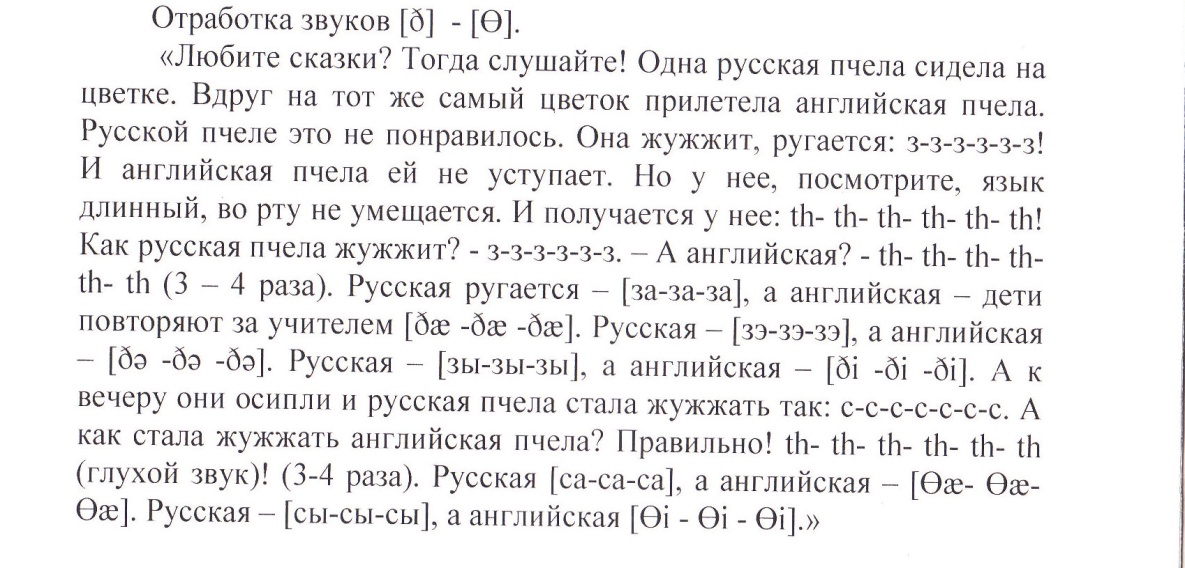 3.T: And now let’s revise the alphabet and sing a song.(Учащиеся поют песню про алфавит, затем выполняют задание: вставляют буквы в слова(два человека работают  у доски)4.T: Let’s remember what do Englishmen say when they want to:ПоздороватьсяПопрощатьсяПредставлятьсяПредставить кого-тоПоблагодаритьУзнать имя человекаУзнать откуда они родомСпросить, как дела Сообщить как идут делаСказать, что приятно познакомиться5.Look аt the pictures. Please say what these children talk about.(учащиеся называют недостающую фразу.)T: And now act out short  dialogues using the sheme.(парная работа: используя схему , учащиеся разыгрывают диалоги.)6. Физ.минутка:T: Let’s relax.                     The Body SongHead, shoulders, knees and toes, knees and toesHead, shoulders, knees and toes, knees and toes  And eyes and ears and mouth and nose
Head, shoulders, knees and toes, knees and toes  7.T: And now look at the picture and say what can you see.                                                                                                            P1: I see a cook.                                                                                                                                                                                                                T: Answer my questions: Is it a dog?                                                                                                                                                        P2: Yes it is.T: Please read what Ted and Ben see.(учащиеся читают тексты, переводят и отвечают на вопрос по- русски.)(eх.9 (p. 93)8.Аудирование. (тетрадь стр. 52, упр.5)                                                                                                                                            Учащиеся слушают запись и отмечают правильные слова.9.T: And now let’s read a poem and revise pronouns and the verb to be.Iam happy,                                                                                                                                                                                                                                You are happy,                                                                                                                                                                                                     He is happy,                                                                                                                                                                                                             She is happy,                                                                                                                                                                                                           It is happy,                                                                                                                                                                                                                     They are happy too.T: Please do an exercise 9 (p.93) Fill the text with the verb to be.(учащиеся самостоятельно выполняют  упражнение).10. Заключительный этап:                                                                                                                                                                                                          Подведение итогов:                                                                                                                                         Дом.работа:                                                                                                                                                                                           Please revise your words at home, because it’ll be a dictation next lesson.You all worked well today. Your marks today ………T:Do you Like the lesson? Show it! (учащиеся показывают свое отношение к уроку: вешают тучки или цветочки на картинку).                                                                                                                                                               I’m very glad of you today. Thank you for the lesson.Good morning, when it’s morning,Goodnight, when it’s nightAnd when it’s time to go awayGoodbye, goodbye, goodbye,Goodbye, my dear friends! Список использованной литературы
Афанасьева О.В., Михеева И.В. « Новый курс английского языка», 2009Книга для учителя к учебнику Афанасьевой О.В., Михеевой И.В. « Новый курс английского языка», 2009Веселые грамматические рифмовки английского языка / Merry Grammar RhymesАвтор книги: Фурсенко С. В. 
Использованные материалы и Интернет-ресурсы1.  Аудиозапись к учебнику Афанасьевой О.В., Михеевой И.В « Новый курс английского языка», 2.   http://festival.1september.ru/